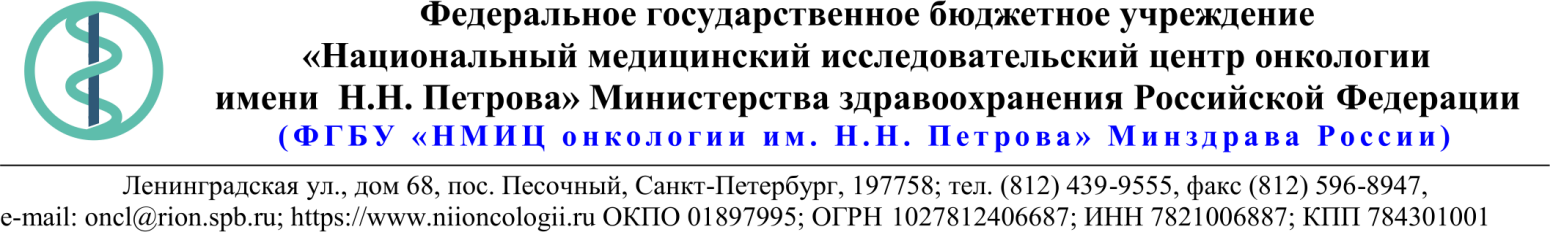 Описание объекта закупки 12.02.2020 № 10.8-03/117Ссылка на данный номер обязательна!Запрос о предоставлении ценовой информациидля нужд ФГБУ «НМИЦ онкологии им. Н.Н. Петрова» Минздрава РоссииСтруктура цены (расходы, включенные в цену товара/работы/услуги) должна включать в себя:1)	стоимость товара/работы/услуги; 2)	стоимость упаковки товара;3)	стоимость включающая в себя все сопутствующие расходы поставщика, а также погрузочно-разгрузочные работы;4)	расходы поставщика на уплату таможенных сборов, налоговых и иных обязательных платежей, обязанность по внесению которых установлена российским законодательством;5)  все иные прямые и косвенные накладные расходы поставщика/подрядчика/исполнителя, связанные с поставкой товара/выполнением работ/оказанием услуг и необходимые для надлежащего выполнения обязательств.Сведения о товаре/работе/услуге: содержатся в Приложении.Просим всех заинтересованных лиц представить свои коммерческие предложения (далее - КП) о цене поставки товара/выполнения работы/оказания услуги с использованием прилагаемой формы описания  товара/работы/услуги и направить их по адресу: Санкт-Петербург, пос. Песочный, ул. Ленинградская, д.68, здание административного корпуса, канцелярия.Информируем, что направленные предложения не будут рассматриваться в качестве заявки на участие в закупке и не дают в дальнейшем каких-либо преимуществ для лиц, подавших указанные предложения.Настоящий запрос не является извещением о проведении закупки, офертой или публичной офертой и не влечет возникновения каких-либо обязательств заказчика.Из ответа на запрос должны однозначно определяться цена единицы товара/работы/услуги и общая цена контракта на условиях, указанных в запросе, срок действия предлагаемой цены.КП оформляется на официальном бланке (при наличии), должно содержать реквизиты организации (официальное наименование, ИНН, КПП - обязательно), и должно содержать ссылку на дату и номер запроса о предоставлении ценовой информации. КП должно быть подписано руководителем или иным уполномоченным лицом и заверено печатью (при наличии).КП должно содержать актуальные на момент запроса цены товара (работ, услуг), технические характеристики и прочие данные, в том числе условия поставки и оплаты, полностью соответствующие указанным в запросе о предоставлении ценовой информации;	Приложение1.Наименование ЗаказчикаФГБУ "НМИЦ онкологии им. Н.Н. Петрова" Минздрава России2.Наименование объекта закупкиПоставка товаров для озеленения3.Код ОКПД2/КТРУУказаны в п.184.Место исполнения обязательств (адрес поставки, оказания услуг, выполнения работ)Доставка товара осуществляется силами Заказчика, с территории Поставщика. Место отгрузки Товара должно быть на удалении не далее 30 км, по общедоступным автомобильным дорогам, от фактического адреса Заказчика.5.Авансированиене предусмотрено6.Срок окончания действия договора (контракта)31.07.20207.Установление сроков исполнения обязательств контрагентомУстановление сроков исполнения обязательств контрагентом7.1Срок начала исполнения обязательств контрагентом:С момента заключения контракта7.2Срок окончания исполнения обязательств контрагентом30.06.20207.3Периодичность выполнения работ, оказания услуг либо количество партий поставляемого товаров: (обязательства контрагента)Отгрузка товара должна осуществляться партиями в течение 5 (пяти) рабочих дней после поступления письменной заявки от Покупателя. Последняя дата подачи заявки на поставку не позднее 23.06.2020.8.ОплатаВ течение 30 (тридцати) календарных дней с момента подписания Покупателем универсального передаточного документа (УПД) или Товарной накладной (ф. Торг-12).9.Документы, которые должны быть представлены поставщиком (подрядчиком, исполнителем) вместе с товаром (результатом выполненной работы, оказанной услуги)Сертификаты (декларации) соответствия 10.Специальное право, которое должно быть у участника закупки и (или) поставщика (подрядчика, исполнителя) (наличие лицензии, членство в саморегулируемой организации и т.п.)Не предусмотрено11.Дополнительные требования к участникам закупки (при наличии таких требований) и обоснование этих требованийНе предусмотрено12.Срок действия гарантии качества товара (работы, услуги) после приемки ЗаказчикомНе предусмотрено13.Размер обеспечения гарантийных обязательств (до 10% НМЦК)Не предусмотрено14.Предоставляемые участникам закупки преимущества в соответствии со статьями 28 и 29 Закона № 44-ФЗНе предусмотрено15.Запреты, ограничения допуска, условия допуска (преференции) иностранных товаровНе предусмотрено16.Страна происхождения (указывается участником в заявке, коммерческом предложении)Указаны в пункте 1817.Количество и единица измерения объекта закупкиУказаны в пункте 18№Наименование ТовараТехнические характеристикиСтрана происхождения товараОКПД2/КТРУЕд. изм.Кол-воНДС %Цена за ед. Товара с НДС (руб.)Сумма с НДС (руб.)1Рассада однолетних цветов.(Бархатцы пр.)Tagetes patula, варианты сортов:Bonanza-Flamme, Gold, Orange, Yellow; Disco-Granada, Red, Safari-Bolero, Scarlet.Компактно-развитое растение, высота не менее 8 см и не более 15 см.  Вся партия должна быть одного сорта и окраса. Рассада должна быть здоровой, свежей, чистой, равномерно облиственной. Форма растений, окраска побегов и листьев должны быть характерные для данного вида и сорта.На растениях не должно быть вредителей, болезней, механических повреждений.Поставляется в кассетах.01.30.10.121шт1402Рассада однолетних цветов.(Бегония изящная) Begonia semperflorens F1 Cocktail. Компактно-развитое растение, высота не менее 8 см и не более 10 см.  Вся партия должна быть одного сорта и одного окраса. Рассада должна быть здоровой, свежей, чистой, равномерно облиственной. Форма растений, окраска побегов и листьев должны быть характерные для данного вида и сорта.На растениях не должно быть вредителей, болезней, механических повреждений.Поставляется в кассетах.01.30.10.121шт2403Рассада однолетних цветов.(Бегония клубневая)Begonia tuberhybrida F1. Компактно-развитое растение. Вся партия должна быть одного сорта, одного окраса, цветы - махровые.  Допускается любой окрас цветков, кроме белого. Высота должна быть не менее 20 см.Рассада должна быть здоровой, свежей, чистой, равномерно облиственной. Форма растений, окраска побегов и листьев должны быть характерные для данного вида и сорта.На растениях не должно быть вредителей, болезней, механических повреждений.Поставляется в пластиковых горшках d=13 см.01.30.10.121шт1804Рассада однолетних цветов.(Колеус гибридный)Coleus blumei Wizard, варианты сортов: Black Dragon, Nephritis, Jade, Scarlet, Velvet Red.Компактно-развитое растение, высота не менее 8 см и не более 15 см. Вся партия может состоять из 4-х видов (сортов) с разным окрасом листьев. Рассада должна быть здоровой, свежей, чистой, равномерно облиственной. Форма растений, окраска побегов и листьев должны быть характерные для данного вида и сорта.На растениях не должно быть вредителей, болезней, механических повреждений.Поставляется в кассетах.01.30.10.121шт2405Рассада однолетних цветов. (Лобелия Эринус)Lobelia erinus. Компактно-развитое растение, высота, не менее 8 см и не более 10 см. Вся партия должна быть из смешанных цветов разного окраса.  Рассада должна быть здоровой, свежей, чистой, равномерно облиственной. Форма растений, окраска побегов и листьев должны быть характерные для данного вида и сорта.На растениях не должно быть вредителей, болезней, механических повреждений.Поставляется в кассетах.01.30.10.121шт5006Смесь семян газонной травыСостав смеси: - Овсяница луговая - 30%;- Райграс пастбищный - 30%;- Мятлик луговой - 20%;- Тимофеевка луговая - 10%;- Овсяница красная - 10%.Фасовка должна осуществляться в заводскую упаковку, в количестве заявленном производителем. 01.19.31.150кг807Универсальный питательный грунтСодержание основных питательных элементов: - Азот (NH4+NO3) - 150 мг/л;- Фосфор (P2O5) - 270 мг/л;- Калий (K2O) - 300 мг/л.pH солевой суспензии должен быть в диапазоне 6,0-6,5.Фасовка грунта должна осуществляться в заводскую упаковку, в количестве, заявленном производителем.Срок годности грунта должен составлять не менее 2  лет с момента поставки.32.99.59.000л10008Дренаж цветочный. (Керамзит) Фракция: 10-20 мм. Декоративная, аэрирущая влагоудерживающая добавка для почвогрунтов.Керамзит должен бытьпроизведен из обожженой глины шариковидной формы.Керамзит – Средний, фракция 10-20 мм. Керамзит должен быть химически инертный, с нейтральным рН. Фасовка керамзита должна осуществляться в заводскую упаковку, в количестве, заявленном производителем. 32.99.59.000л20